ΕΛΛΗΝΙΚΗ ΔΗΜΟΚΡΑΤΙΑ                                         Λάρισα 19/9/2022ΠΕΡΙΦΕΡΕΙΑ ΘΕΣΣΑΛΙΑΣ                                         Αριθμ. Πρωτ:οικ.362897ΟΙΚΟΝΟΜΙΚΗ ΕΠΙΤΡΟΠΗΠΡΟΣΚΛΗΣΗκ. Μπίλλη Απόστολοκ. Νάτσινα Δήμητρα κ. Γακόπουλο Χρήστο κ. Μόρα Αθανάσιοκ. Μπρέζα Ανδρέα         Προς τους κ.κ.                                     6.   κ. Ρογγανάκη Αγλαΐακ. Αράπκουλε Δέσποινα κ. Τσιάρα Αθανάσιο  9.   κ. Τσιαπλέ Αναστάσιοκ. Κουρέτα Δημήτριο Σας προσκαλούμε να προσέλθετε στην Περιφέρεια Θεσσαλίας (αίθουσα τηλεδιάσκεψης)   στις  23  Σεπτεμβρίου  2022   ημέρα Παρασκευή  και ώρα 15:00 μ.μ.  για να μετάσχετε σε συνεδρίαση της Οικονομικής Επιτροπής Περιφέρειας Θεσσαλίας στην οποία θα γίνει συζήτηση και λήψη αποφάσεων στα κατωτέρω θέματα:1.  Επικύρωση πρακτικών προηγούμενης συνεδρίασης Αριθμ. Πρακτ. 34/15-9-2022ΠΕΡΙΦΕΡΕΙΑΚΗ ΕΝΟΤΗΤΑ ΚΑΡΔΙΤΣΑΣΠΕΡΙΦΕΡΕΙΑΚΗ ΕΝΟΤΗΤΑ ΛΑΡΙΣΑΣΠΕΡΙΦΕΡΕΙΑΚΗ ΕΝΟΤΗΤΑ ΜΑΓΝΗΣΙΑΣ & ΣΠΟΡΑΔΩΝΠΕΡΙΦΕΡΕΙΑΚΗ ΕΝΟΤΗΤΑ ΤΡΙΚΑΛΩΝ Παρακαλείστε σε περίπτωση απουσίας ή κωλύματος να ενημερώσετε τη Γραμματεία της Οικονομικής Επιτροπής στο τηλ. 2413506209, ώστε να κληθεί ο αναπληρωτής σας. ΟΠΡΟΕΔΡΟΣ ΤΗΣ ΕΠΙΤΡΟΠΗΣ                                                        ΠΙΝΑΚΑΣ ΒΑΣΙΛΕΙΟΣ                                           ΑΝΤΙΠΕΡΙΦΕΡΕΙΑΡΧΗΣ Π.Ε.ΛΑΡΙΣΑΣΚ1Τροποποίηση σύμβασης για την προμήθεια γάλακτος των υπηρεσιών της Π.Ε. Καρδίτσας Οικ. Έτους 2022 Εισηγ. κ. ΜπραϊράμηΚ2Έγκριση διενέργειας ανοικτού ηλεκτρονικού διαγωνισμού με τίτλο: «ΑΠΟΧΙΟΝΙΣΜΟΙ, ΑΠΟΚΑΤΑΣΤΑΣΕΙΣ ΒΑΤΟΤΗΤΑΣ, ΑΡΣΗ ΚΑΤΑΠΤΩΣΕΩΝ Π.Ε. ΚΑΡΔΙΤΣΑΣ 2022-2024»  του υποέργου 2: «ΑΠΟΧΙΟΝΙΣΜΟΙ – ΑΠΟΚΑΤΑΣΤΑΣΗ ΒΑΤΟΤΗΤΑΣ Π.Ε. ΚΑΡΔΙΤΣΑΣ 2022-2024» προϋπολογισμού 600.000,00 € (με ΦΠΑ)Έγκριση όρων της διακήρυξης για τη διενέργεια ανοικτού ηλεκτρονικού διαγωνισμού με τίτλο:  «ΑΠΟΧΙΟΝΙΣΜΟΙ, ΑΠΟΚΑΤΑΣΤΑΣΕΙΣ ΒΑΤΟΤΗΤΑΣ, ΑΡΣΗ ΚΑΤΑΠΤΩΣΕΩΝ Π.Ε. ΚΑΡΔΙΤΣΑΣ 2022-2024»  του υποέργου 2: «ΑΠΟΧΙΟΝΙΣΜΟΙ – ΑΠΟΚΑΤΑΣΤΑΣΗ ΒΑΤΟΤΗΤΑΣ Π.Ε. ΚΑΡΔΙΤΣΑΣ 2022-2024» προϋπολογισμού :  600.000,00 € (με ΦΠΑ)Συγκρότηση Επιτροπής Διενέργειας  Διαγωνισμού Εισηγ. κ. ΠετσιάΚ3Έγκριση διενέργειας ανοικτού ηλεκτρονικού διαγωνισμού με τίτλο: «ΑΠΟΧΙΟΝΙΣΜΟΙ, ΑΠΟΚΑΤΑΣΤΑΣΕΙΣ ΒΑΤΟΤΗΤΑΣ, ΑΡΣΗ ΚΑΤΑΠΤΩΣΕΩΝ Π.Ε. ΚΑΡΔΙΤΣΑΣ 2022-2024»  του υποέργου 3: «ΑΠΟΧΙΟΝΙΣΜΟΙ – ΑΠΟΚΑΤΑΣΤΑΣΗ ΒΑΤΟΤΗΤΑΣ ΠΕΡΙΟΧΗΣ ΑΡΓΙΘΕΑΣ 2022-2024» προϋπολογισμού 250.000,00 € (με ΦΠΑ)Έγκριση όρων της διακήρυξης για τη διενέργεια ανοικτού ηλεκτρονικού διαγωνισμού με τίτλο:  «ΑΠΟΧΙΟΝΙΣΜΟΙ, ΑΠΟΚΑΤΑΣΤΑΣΕΙΣ ΒΑΤΟΤΗΤΑΣ, ΑΡΣΗ ΚΑΤΑΠΤΩΣΕΩΝ Π.Ε. ΚΑΡΔΙΤΣΑΣ 2022-2024»  του υποέργου 3: «ΑΠΟΧΙΟΝΙΣΜΟΙ – ΑΠΟΚΑΤΑΣΤΑΣΗ ΒΑΤΟΤΗΤΑΣ ΠΕΡΙΟΧΗΣ ΑΡΓΙΘΕΑΣ 2022-2024» προϋπολογισμού:  250.000,00 € (με ΦΠΑ)Συγκρότηση Επιτροπής Διενέργειας  Διαγωνισμού Εισηγ. κ. ΠετσιάΚ4Έγκριση διενέργειας ανοικτού ηλεκτρονικού διαγωνισμού με τίτλο: «ΑΠΟΧΙΟΝΙΣΜΟΙ, ΑΠΟΚΑΤΑΣΤΑΣΕΙΣ ΒΑΤΟΤΗΤΑΣ, ΑΡΣΗ ΚΑΤΑΠΤΩΣΕΩΝ Π.Ε. ΚΑΡΔΙΤΣΑΣ 2022-2024»  του υποέργου 4: «ΑΠΟΧΙΟΝΙΣΜΟΙ – ΑΠΟΚΑΤΑΣΤΑΣΗ ΒΑΤΟΤΗΤΑΣ ΟΔΙΚΟΥ ΔΙΚΤΥΟΥ ΜΟΥΖΑΚΙ – ΚΡΥΟΝΕΡΙ, ΦΥΛΑΚΤΗ – ΝΕΡΑΪΔΑ – ΚΑΡΑΜΑΝΩΛΗ & ΚΑΡΒΑΣΑΡΑΣ 2022-2024» προϋπολογισμού 80.000,00 € (με ΦΠΑ)Έγκριση όρων της διακήρυξης για τη διενέργεια ανοικτού ηλεκτρονικού διαγωνισμού με τίτλο: : «ΑΠΟΧΙΟΝΙΣΜΟΙ, ΑΠΟΚΑΤΑΣΤΑΣΕΙΣ ΒΑΤΟΤΗΤΑΣ, ΑΡΣΗ ΚΑΤΑΠΤΩΣΕΩΝ Π.Ε. ΚΑΡΔΙΤΣΑΣ 2022-2024»  του υποέργου 4: «ΑΠΟΧΙΟΝΙΣΜΟΙ – ΑΠΟΚΑΤΑΣΤΑΣΗ ΒΑΤΟΤΗΤΑΣ ΟΔΙΚΟΥ ΔΙΚΤΥΟΥ ΜΟΥΖΑΚΙ – ΚΡΥΟΝΕΡΙ, ΦΥΛΑΚΤΗ – ΝΕΡΑΪΔΑ – ΚΑΡΑΜΑΝΩΛΗ & ΚΑΡΒΑΣΑΡΑΣ 2022-2024» προϋπολογισμού :  80.000,00 € (με ΦΠΑ)Συγκρότηση Επιτροπής Διενέργειας  Διαγωνισμού. Εισηγ. κ. ΠετσιάΚ5Έγκριση διενέργειας ανοικτού ηλεκτρονικού διαγωνισμού με τίτλο: «ΑΠΟΧΙΟΝΙΣΜΟΙ, ΑΠΟΚΑΤΑΣΤΑΣΕΙΣ ΒΑΤΟΤΗΤΑΣ, ΑΡΣΗ ΚΑΤΑΠΤΩΣΕΩΝ Π.Ε. ΚΑΡΔΙΤΣΑΣ 2022-2024»  του υποέργου 6: «ΑΠΟΧΙΟΝΙΣΜΟΙ – ΑΠΟΚΑΤΑΣΤΑΣΗ ΒΑΤΟΤΗΤΑΣ ΟΔΙΚΟΥ ΔΙΚΤΥΟΥ ΠΡΟΣ ΚΑΡΟΠΛΕΣΙ, ΜΟΥΧΑ, ΦΡΑΓΜΑ Π.Ε. ΚΑΡΔΙΤΣΑΣ 2022-2024» προϋπολογισμού 60.000,00 € (με ΦΠΑ)Έγκριση όρων της διακήρυξης για τη διενέργεια ανοικτού ηλεκτρονικού διαγωνισμού με τίτλο:  «ΑΠΟΧΙΟΝΙΣΜΟΙ, ΑΠΟΚΑΤΑΣΤΑΣΕΙΣ ΒΑΤΟΤΗΤΑΣ, ΑΡΣΗ ΚΑΤΑΠΤΩΣΕΩΝ Π.Ε. ΚΑΡΔΙΤΣΑΣ 2022-2024»  του υποέργου 6: «ΑΠΟΧΙΟΝΙΣΜΟΙ – ΑΠΟΚΑΤΑΣΤΑΣΗ ΒΑΤΟΤΗΤΑΣ ΟΔΙΚΟΥ ΔΙΚΤΥΟΥ ΠΡΟΣ ΚΑΡΟΠΛΕΣΙ, ΜΟΥΧΑ, ΦΡΑΓΜΑ Π.Ε. ΚΑΡΔΙΤΣΑΣ 2022-2024» προϋπολογισμού:  60.000,00 € (με ΦΠΑ)Συγκρότηση Επιτροπής Διενέργειας  Διαγωνισμού Εισηγ. κ. ΠετσιάΚ6Έγκριση διενέργειας ανοικτού ηλεκτρονικού διαγωνισμού με τίτλο: «ΑΠΟΧΙΟΝΙΣΜΟΙ, ΑΠΟΚΑΤΑΣΤΑΣΕΙΣ ΒΑΤΟΤΗΤΑΣ, ΑΡΣΗ ΚΑΤΑΠΤΩΣΕΩΝ Π.Ε. ΚΑΡΔΙΤΣΑΣ 2022-2024»  του υποέργου 5: «ΑΠΟΧΙΟΝΙΣΜΟΙ – ΑΠΟΚΑΤΑΣΤΑΣΗ ΒΑΤΟΤΗΤΑΣ ΟΔΙΚΟΥ ΔΙΚΤΥΟΥ ΝΟΤΙΟΥ ΤΜΗΜΑΤΟΣ Π.Ε. ΚΑΡΔΙΤΣΑΣ 2022-2024» προϋπολογισμού 110.000,00 € (με ΦΠΑ)Έγκριση όρων της διακήρυξης για τη διενέργεια ανοικτού ηλεκτρονικού διαγωνισμού με τίτλο: : «ΑΠΟΧΙΟΝΙΣΜΟΙ, ΑΠΟΚΑΤΑΣΤΑΣΕΙΣ ΒΑΤΟΤΗΤΑΣ, ΑΡΣΗ ΚΑΤΑΠΤΩΣΕΩΝ Π.Ε. ΚΑΡΔΙΤΣΑΣ 2022-2024»  του υποέργου 5: «ΑΠΟΧΙΟΝΙΣΜΟΙ – ΑΠΟΚΑΤΑΣΤΑΣΗ ΒΑΤΟΤΗΤΑΣ ΟΔΙΚΟΥ ΔΙΚΤΥΟΥ ΝΟΤΙΟΥ ΤΜΗΜΑΤΟΣ Π.Ε. ΚΑΡΔΙΤΣΑΣ 2022-2024» προϋπολογισμού :  110.000,00 € (με ΦΠΑ)Συγκρότηση Επιτροπής Διενέργειας  Διαγωνισμού. Εισηγ. κ. ΠετσιάΚ7Έγκριση διενέργειας ανοικτού ηλεκτρονικού διαγωνισμού με τίτλο: «ΑΠΟΧΙΟΝΙΣΜΟΙ, ΑΠΟΚΑΤΑΣΤΑΣΕΙΣ ΒΑΤΟΤΗΤΑΣ, ΑΡΣΗ ΚΑΤΑΠΤΩΣΕΩΝ Π.Ε. ΚΑΡΔΙΤΣΑΣ 2022-2024»  του υποέργου 7: «ΠΡΟΜΗΘΕΙΑ – ΜΕΤΑΦΟΡΑ ΑΛΑΤΟΣ ΓΙΑ ΤΙΣ ΑΝΑΓΚΕΣ ΤΗΣ Π.Ε. ΚΑΡΔΙΤΣΑΣ 2022-2024» προϋπολογισμού 200.000,00 € (με ΦΠΑ 13%)Έγκριση όρων της διακήρυξης για τη διενέργεια ανοικτού ηλεκτρονικού διαγωνισμού με τίτλο: : «ΑΠΟΧΙΟΝΙΣΜΟΙ, ΑΠΟΚΑΤΑΣΤΑΣΕΙΣ ΒΑΤΟΤΗΤΑΣ, ΑΡΣΗ ΚΑΤΑΠΤΩΣΕΩΝ Π.Ε. ΚΑΡΔΙΤΣΑΣ 2022-2024»  του υποέργου 7: «ΠΡΟΜΗΘΕΙΑ – ΜΕΤΑΦΟΡΑ ΑΛΑΤΟΣ ΓΙΑ ΤΙΣ ΑΝΑΓΚΕΣ ΤΗΣ Π.Ε. ΚΑΡΔΙΤΣΑΣ 2022-2024» προϋπολογισμού :  200.000,00 € (με ΦΠΑ 13%) Συγκρότηση Επιτροπής Διενέργειας  Διαγωνισμού   Εισηγ. κ. ΠετσιάΚ8Έγκριση του Πρακτικού ΙΙ Ελέγχου δικαιολογητικών προσωρινού αναδόχου του δημόσιου ανοικτού ηλεκτρονικού διαγωνισμού προμήθειας με α/α συστήματος: 161762 με τίτλο: «ΠΡΟΜΗΘΕΙΑ ΥΛΙΚΩΝ ΓΙΑ ΤΙΣ ΑΝΑΓΚΕΣ ΤΟΥ ΤΜΗΜΑΤΟΣ ΣΥΝΤΗΡΗΣΗΣ ΚΑΙ ΚΙΝΗΣΗΣ ΟΧΗΜΑΤΩΝ ΚΑΙ ΜΗΧΑΝΗΜΑΤΩΝ ΤΗΣ Δ.Τ.Ε. ΤΗΣ Π.Ε. ΚΑΡΔΙΤΣΑΣ» και συγκεκριμένα «ΠΡΟΜΗΘΕΙΑ ΨΥΧΡΗΣ ΑΣΦΑΛΤΟΥ»  Προϋπολογισμού: 15.000,00€ με ΦΠΑΧρηματοδότηση: ΦΟΡΕΑΣ 071, ΚΑΕ 9779.01, ΑΡΙΘΜΟΣ ΟΤS 12088 Εισηγ. κ. ΠετσιάΚ9 Εξειδίκευση της έγκρισης διάθεσης πίστωσης και έγκριση δαπάνης για την υλοποίηση του Κ.Α. 2007ΣΕ30600002 με τίτλο «Ανέγερση διοικητηρίου στέγασης υπηρεσιών N.A.» και συγκεκριμένα της δαπάνης για «Παροχή Υπηρεσιών Φύλαξης του Νέου Κτιρίου του Διοικητηρίου (επί των οδών: Κουμουνδούρου, Ολυμπίας και Ιπποκράτους), της  Π.Ε.  Καρδίτσας – Περιφέρεια  Θεσσαλίας» Εισηγ. κ. ΠετσιάΚ10Έγκριση επιμήκυνσης χρονοδιαγράμματος εκτέλεσης της σύμβασης του υποέργου 1: «ΚΑΤΑΣΚΕΥΗ ΟΔΟΥ ΝΕΡΑΙΔΑ – ΤΡΙΦΥΛΛΑ (Γ΄ Εργολαβία)», του έργου «ΕΡΓΑΣΙΕΣ-ΠΡΟΜΗΘΕΙΕΣ ΓΙΑ ΤΙΣ ΑΝΑΓΚΕΣ ΤΟΥ ΟΔΙΚΟΥ ΔΙΚΤΥΟΥ ΚΑΙ ΤΟΥ ΑΝΤΙΠΛΗΜΜΥΡΙΚΟΥ ΔΙΚΤΥΟΥ ΚΑΙ ΛΟΙΠΩΝ ΕΓΚΑΤΑΣΤΑΣΕΩΝ Π.Ε. ΚΑΡΔΙΤΣΑΣ» ΠΡΟΫΠΟΛΟΓΙΣΜΟΣ: 1.000.000,00 € με ΦΠΑ ΧΡΗΜΑΤΟΔΟΤΗΣΗ:ΣΑΕΠ 517/ΚΑΕ: 2018ΕΠ51700003ΑΝΑΔΟΧΟΣ:«ΠΑΠΑΕΥΑΓΓΕΛΟΥ ΔΗΜΗΤΡΙΟΣ» Εισηγ. κ. ΠετσιάΚ11 Έγκριση χορήγησης 2ης παράτασης προθεσμίας εκτέλεσης του υποέργου 96: «ΑΠΟΚΑΤΑΣΤΑΣΗ ΚΑΤΟΛΙΣΘΗΤΙΚΩΝ Επ.Ο. 6 – ΤΜΗΜΑ ΣΑΡΑΝΤΑΠΟΡΟ – ΝΕΡΑΙΔΑ», του έργου «ΣΥΝΤΗΡΗΣΗ, ΑΠΟΚΑΤΑΣΤΑΣΗ, ΒΕΛΤΙΩΣΗ, ΗΛΕΚΤΡΟΦΩΤΙΣΜΟΣ ΚΑΙ ΠΡΟΜΗΘΕΙΑ ΓΙΑ ΣΗΜΑΝΣΗ, ΣΤΗΘΑΙΑ ΑΣΦΑΛΕΙΑΣ ΤΟΥ ΕΘΝΙΚΟΥ ΚΑΙ ΕΠΑΡΧΙΑΚΟΥ ΟΔΙΚΟΥ ΔΙΚΤΥΟΥ ΚΑΙ ΑΠΟΠΛΗΡΩΜΗ -ΟΛΟΚΛΗΡΩΣΗ ΕΡΓΩΝ ΠΕ ΚΑΡΔΙΤΣΑΣ(ΠΚ 2013ΕΠ01700013)» ΠΡΟΫΠΟΛΟΓΙΣΜΟΣ: 981.500,00 € με ΦΠΑ ΧΡΗΜΑΤΟΔΟΤΗΣΗ:ΣΑΕΠ 517/ΚΑΕ: 2018ΕΠ51700018 ΑΝΑΔΟΧΟΣ:«ΚΑΤΣΙΑΒΑΣ ΧΡ. ΚΑΙ ΣΙΑ Ο.Ε.» Εισηγ. κ. ΠετσιάΚ12Έγκριση Πρακτικού αξιολόγησης «δικαιολογητικών συμμετοχής-τεχνικής προσφοράς» & «οικονομικής προσφοράς» ανοικτής ηλεκτρονικής διαδικασίας για τη σύναψη δημόσιας σύμβασης προμήθειας του Ν. 4412/2016 του έργου: «ΑΠΟΚΑΤΑΣΤΑΣΗ ΖΗΜΙΩΝ AΠΟ ΤΙΣ ΠΛΗΜΜΥΡΕΣ ΤΗΝ 12 ΙΑΝΟΥΑΡΙΟΥ 2018 ΑΡΜΟΔΙΟΤΗΤΑΣ ΠΕΡΙΦΕΡΕΙΑΚΗΣ ΕΝΟΤΗΤΑΣ ΚΑΡΔΙΤΣΑΣ» Υποέργο 1: «ΑΠΟΚΑΤΑΣΤΑΣΗ ΖΗΜΙΩΝ AΠΟ ΤΙΣ ΠΛΗΜΜΥΡΕΣ ΤΗΝ 12 ΙΑΝΟΥΑΡΙΟΥ 2018 ΑΡΜΟΔΙΟΤΗΤΑΣ ΠΕΡΙΦΕΡΕΙΑΚΗΣ ΕΝΟΤΗΤΑΣ ΚΑΡΔΙΤΣΑΣ» και ανακήρυξη προσωρινού μειοδότη Προϋπολογισμός:	4.950.000,00 € (με το ΦΠΑ) Χρηματοδότηση:ΣΑΕΠ 817 - Κ.Α. 2018ΕΠ81700003   Εισηγ. κ. ΠετσιάΚ13Ανάκληση της υπ’ αριθμ. 871/2022 απόφασης της Οικονομικής Επιτροπής. Εισηγ. κ. ΠατουλιώτηςΚ14Ανάκληση της υπ’ αριθμ. 870/2022 απόφασης της Οικονομικής Επιτροπής.  Εισηγ. κ. ΠατουλιώτηςΚ15Έγκριση διάθεσης πίστωσης και πληρωμής εξειδικευμένων δαπανών σχετικά με τη συνδιοργάνωση εκδηλώσεων της Π.Ε. Καρδίτσας Εισηγ. κ. ΠατουλιώτηςΚ16Έγκριση διάθεσης  πίστωσης  για προμήθεια καύσιμων, πετρέλαιο  κίνησης, βενζίνης αμόλυβδης και πετρέλαιο θέρμανσης, για την αύξηση  των χρηματικών ορίων της σύμβασης προμήθειας καυσίμων(SYMV010297384 2022-03-31), από τον ηλεκτρονικό διαγωνισμό της Π.Ε. Καρδίτσας(α/α Ηλεκτρ. Διαγων.144000), λόγω της ιδιαίτερης αύξησης των τιμών των καυσίμων. Εισηγ.κ.Κουκουμτζή.Λ1Έγκριση Δαπάνης Μετακίνησης στο Cagliari – SARDINIA στο πλαίσιο του προγράμματος ERASMUS+, KA3, Call: EACEA/3//2019, Good E-Guidance Stories (GEGS). Εισηγ.κ.Μπαχτσεβάνος Λ2 Έγκριση εξειδίκευσης δαπανών συμμετοχής της Περιφέρειας Θεσσαλίας στη  Διεθνή Έκθεση Τροφίμων και Ποτών Sial Paris 2022, 15-19/10/2022, στο Παρίσι. Εισηγ.κ.Καλφούντζος Λ3Έγκριση εξειδίκευσης δαπανών της Περιφέρειας Θεσσαλίας Π.Ε. Λάρισας  στο ΚΑΕ 9899 σχετικά με πληρωμή αθλητικών εκδηλώσεων. Εισηγ.κ.Πατουλιώτης Λ4Έγκριση των όρων της Διακήρυξης Ηλεκτρονικής Δημοπράτησης μέσω του ΕΣΗΔΗΣ, ορισμός χειριστή για την πραγματοποίηση της Ηλεκτρονικής Δημοπράτησης  και συγκρότηση της Επιτροπής Διαγωνισμού του Έργου: «ΣΥΝΤΗΡΗΣΗ, ΑΠΟΚΑΤΑΣΤΑΣΗ, ΒΕΛΤΙΩΣΗ, ΗΛΕΚΤΡΟΦΩΤΙΣΜΟΣ ΚΑΙ ΠΡΟΜΗΘΕΙΑ ΓΙΑ ΣΗΜΑΝΣΗ, ΣΤΗΘΑΙΑ ΑΣΦΑΛΕΙΑΣ ΤΟΥ ΕΘΝΙΚΟΥ ΚΑΙ ΕΠΑΡΧΙΑΚΟΥ ΟΔΙΚΟΥ ΔΙΚΤΥΟΥ ΚΑΙ ΑΠΟΠΛΗΡΩΜΗ – ΟΛΟΚΛΗΡΩΣΗ ΕΡΓΩΝ Π.Ε. ΛΑΡΙΣΑΣ (π.κ. 2013ΕΠ01700015)», του νέου υποέργου 86 «ΑΠΟΚΑΤΑΣΤΑΣΗ ΒΛΑΒΩΝ – ΣΥΝΤΗΡΗΣΗ ΦΩΤΕΙΝΩΝ ΣΗΜΑΤΟΔΟΤΩΝ ΟΔΙΚΟΥ ΔΙΚΤΥΟΥ Π.Ε. ΛΑΡΙΣΑΣ ΕΤΟΥΣ 2021–2022», Προϋπολογισμού:240.000,00€, Χρηματοδότηση: ΣΑΕΠ 517, Κ.Α. 2014ΕΠ51700025. Εισηγ.κ.Ντάγιας Λ5Έγκριση του 3ου Ανακεφαλαιωτικού Πίνακα Εργασιών  Έργου: «ΑΜΕΣΗ ΑΠΟΚΑΤΑΣΤΑΣΗ ΕΡΕΙΣΜΑΤΩΝ ΚΑΙ ΟΔΟΣΤΡΩΜΑΤΟΣ ΕΘΝΙΚΗΣ ΟΔΟΥ ΛΑΡΙΣΑΣ - ΦΑΡΣΑΛΩΝ ΑΠΟ ΤΗΝ ΘΕΟΜΗΝΙΑ ΙΑΝΟΣ»  Αναδόχου: «ΛΑΤΟΜΕΙΑ ΤΥΡΝΑΒΟΥ Α.Ε.»        Εισηγ.κ.Ντάγιας                Λ6Έγκριση δαπάνης της προμήθειας: «EΠΙΣΚΕΥΗ ΣΤΕΓΗΣ ΙΕΡΟΥ ΝΑΟΥ ΑΓΙΟΥ ΝΙΚΟΛΑΟΥ Τ.Κ. ΧΑΡΑΣ Ν.ΛΑΡΙΣΑΣ» με προϋπολογισμό 15.000,00€. Εισηγ.κ.Ντάγιας                Λ7  Έγκριση για την υλοποίηση του έργου «ΕΡΓΑ ΑΠΟΚΑΤΑΣΤΑΣΗΣ ΛΟΓΩ ΤΩΝ ΦΥΣΙΚΩΝ ΚΑΤΑΣΤΡΟΦΩΝ ΣΤΙΣ 11 ΟΚΤΩΒΡΙΟΥ 2021 ΣΕ ΠΕΡΙΟΧΕΣ ΤΟΥ ΔΗΜΟΥ ΑΓΙΑΣ, ΠΕΡΙΦΕΡΕΙΑΣ ΘΕΣΣΑΛΙΑΣ»Ανάθεσης των εν λόγω εργασιών του έργου, με εφαρμογή της διαδικασίας ανάθεσης με διαπραγμάτευση χωρίς προηγούμενη δημοσίευση σύμφωνα με την παρ. 2γ του άρθρου 32 και 32Α του ν. 4412/2016 Προσκαλουμένων οικονομικών φορέων για τη συμμετοχή τους στην υπόψη διαδικασίαΕπιτροπής διεξαγωγής διαδικασίας διαπραγμάτευσηςΠροϋπολογισμός έργου: 207.000,00 €	Χρηματοδότηση: ΚΑΕ: 2022ΕΠ81700008 της ΣΑΕΠ 817. Εισηγ.κ.ΚαρράΛ8Έγκριση των όρων της διακήρυξης δημοπράτησης και ορισμός επιτροπής διαγωνισμού του έργου: «ΥΠΟΣΤΗΡΙΚΤΙΚΕΣ ΔΡΑΣΕΙΣ ΠΡΟΕΙΔΟΠΟΙΗΣΗΣ / ΠΡΟΛΗΨΗΣ».  Προϋπολογισμός έργου: 300.000,00 €  Χρηματοδότηση: Πρόγραμμα «Αντώνης Τρίτσης»  Επενδυτικό δάνειο από το Τ. Π. και ΔανείωνΕισηγ.κ.ΚαρράΛ9Έγκριση απευθείας ανάθεσης της μελέτης: ««ΜΕΛΕΤΗ ΓΙΑ ΤΗΝ ΕΠΙΛΥΣΗ  ΠΡΟΒΛΗΜΑΤΩΝ ΤΗΣ ΛΙΜΝΗΣ ΚΑΡΛΑΣ».  Προϋπολογισμός υπηρεσίας: 37.200,00 € με ΦΠΑ Χρηματοδότηση: 2014ΕΠ51700025(Υπ. 118) της ΣΑΕΠ 517.   Cpv: [71335000-5]-Τεχνικές μελέτες. Εισηγ.κ.ΚαρράΛ10Έγκριση παραλαβής της μελέτης με τίτλο: «Μελέτη βελτίωσης της Ε.Ο. Λάρισας - Φαρσάλων» Χρηματοδότηση: ΣΑΜ 071 2014ΣΜΠ07100018 Ανάδοχο Μελετητικό σχήμα: «ΤΟΜΗ ΑΕΜΕΥ, ΓΕΩΑΠΕΙΚΟΝΙΣΗ ΑΕΜΓΕ, ΓΚΕΟΚΑΤ ΕΕ, ΦΟΡΕΑΣ ΕΕ, ΘΕΟΧΑΡΗΣ ΣΤΥΛΙΑΝΑΚΗΣ, ΑΛΕΞΑΝΔΡΟΣ ΜΠΕΛΕΣΗΣ, ΣΩΤΗΡΟΠΟΥΛΟΣ & ΣΥΝΕΡΓΑΤΕΣ ΑΤΕ» Εισηγ.κ.ΚαρράΛ11Επιστροφή ποσών λόγω μη χρήσης παραβόλων. Εισηγ.κ.ΜηχαλέςΛ12Εξειδίκευση πίστωσης ΚΑΕ 0899 στο αναλυτικότερο επίπεδο του προϋπολογισμού, δαπάνης   παροχής υπηρεσιών έκτακτης απεντόμωσης και μυοκτονίας στο Διοικητήριο Περιφέρειας Θεσσαλίας. Εισηγ.κ.ΜηχαλέςΛ13Έγκριση για την υλοποίηση του έργου «Καθαρισμός τάφρων και ανακατασκευή τεχνικών στην περιοχή οικισμού Συκεώνα, Δ. Παλαμά Καρδίτσας»Ανάθεσης των εν λόγω εργασιών του έργου, με εφαρμογή της διαδικασίας ανάθεσης με διαπραγμάτευση χωρίς προηγούμενη δημοσίευση σύμφωνα με την παρ. 2γ του άρθρου 32 και 32Α του ν. 4412/2016Προσκαλουμένων οικονομικών φορέων για τη συμμετοχή τους στην υπόψη διαδικασίαΕπιτροπής διεξαγωγής διαδικασίας διαπραγμάτευσης	Προϋπολογισμός έργου: 750.000,00 €	Χρηματοδότηση: ΚΑΕ: 2003ΣΕ05500005 της ΣΑΕ 055.  Εισηγ.κ.ΚαρράΛ14Έγκριση για την υλοποίηση του έργου «Καθαρισμός τάφρων και ανακατασκευή τεχνικού στην περιοχή ποταμού Ενιπέα Δ. Παλαμά Καρδίτσας»        1.Ανάθεσης των εν λόγω εργασιών του έργου, με εφαρμογή της διαδικασίας ανάθεσης με διαπραγμάτευση χωρίς προηγούμενη δημοσίευση σύμφωνα με την παρ. 2γ του άρθρου 32 και 32Α του ν. 4412/2016 2.Προσκαλουμένων οικονομικών φορέων για τη συμμετοχή τους στην υπόψη διαδικασία3.Επιτροπής διεξαγωγής διαδικασίας διαπραγμάτευσης	Προϋπολογισμός έργου: 750.000,00 €	Χρηματοδότηση: ΚΑΕ: 2003ΣΕ05500005 της ΣΑΕ 055.  Εισηγ.κ.ΚαρράΛ15Ανάθεση σύμβασης παροχής υπηρεσιών φύλαξης κτιριακών δομών αρμοδιότητας της Π.Ε. Λάρισας για την κάλυψη των αναγκών μέχρι την ολοκλήρωση του 03/2022 διαγωνισμού. Εισηγ.κ.ΜηχαλέςΛ16ΕΙΣΗΓΗΤΙΚΗ ΕΚΘΕΣΗ Του Δ/ντη της Δ/νσης Οικονομικού της Περιφέρειας Θεσσαλίας επί της συντάξεως του Σχεδίου Προϋπολογισμού οικονομικού έτους 2023.  Εισηγ.κ.ΜηχαλέςΛ17Έγκριση 2ης Τροποποίησης Εξειδίκευσης Δαπάνης Τεχνικής Βοήθειας Μεταβατικής Περιόδου ΕΠΑ. Εισηγ.κ.Μπαχτσεβάνος Λ18Προγραμματική  Σύμβαση  μεταξύ της Περιφέρειας Θεσσαλίας και του Εθνικού & Καποδιστριακού Πανεπιστημίου Αθηνών, για το έργο «ΑΠΟΤΙΜΗΣΗ ΟΓΚΟΥ ΙΖΗΜΑΤΩΝ (ΦΕΡΤΩΝ ΥΛΙΚΩΝ) ΚΑΙ ΔΙΕΡΕΥΝΗΣΗ ΠΕΡΙΒΑΛΛΟΝΤΙΚΩΝ ΕΠΙΠΤΩΣΕΩΝ ΤΟΥ ΚΥΚΛΩΝΑ ΙΑΝΟΥ ΣΤΗ ΛΙΜΝΗ ΠΛΑΣΤΗΡΑ». Εισηγ.Περιφερειάρχης κ.ΑγοραστόςΜΣ1Ανάθεση εκτέλεσης δρομολογίων σχολικού έτους 2022-2023 κατόπιν της αριθμ. 344448/5.9.2022      Πρόσκλησης.  Εισηγ.κ.  ΚολυνδρίνηΜΣ2Αξιολόγηση προσφορών του ανοικτού ηλεκτρονικού διαγωνισμού ανάδειξης αναδόχου προμήθειας φωτοαντιγραφικού χαρτιού για την κάλυψη των υπηρεσιακών αναγκών των Π. Ε. Μαγνησίας & Σποράδων διάρκειας ενός έτους (αρ. 2/22 διακήρυξη Α/Α Συστήματος ΕΣΗΔΗΣ: 162845)Εισηγ.κ.  ΚολυνδρίνηΜΣ3Εξειδίκευση πίστωσης προμήθειας (04) τεσσάρων Αυτόματων Εξωτερικών Απινιδωτών, για την κάλυψη αναγκών των Περιφερειακών Ενοτήτων Μαγνησίας & Σποράδων.  Εισηγ.κ.  ΚολυνδρίνηΜΣ4Εξειδίκευση δαπάνης για την μεταφορά κιβωτίων με δακοκτόνα υλικά (φάρμακα δολωματικών ψεκασμών) για τις ανάγκες του προγράμματος Δακοκτονίας έτους 2022 στις Π.Ε. Μαγνησίας & Σποράδων.  Εισηγ.κ.  ΛιάνοςΜΣ5έγκριση επιστροφής αχρεωστήτως καταβληθέντων ποσών.  Εισηγ.κ. ΚολυνδρίνηΜΣ6Έγκριση άσκησης προσφυγής ανάκλησης της με αρ. 655/2022 Πράξης Ελεγκτικού Συνεδρίου (Ε’ Κλιμακίου).  Εισηγ.κ.  ΦώτουΜΣ7Έγκριση υπογραφής Προγραμματικής Σύμβασης μεταξύ της Περιφέρειας Θεσσαλίας και της ΙΕΡΑΣ ΜΗΤΡΟΠΟΛΗΣ ΔΗΜΗΤΡΙΑΔΟΣ ΚΑΙ ΑΛΜΥΡΟΥ για την υλοποίηση του έργου με τίτλο «ΑΝΤΙΚΑΤΑΣΤΑΣΗ ΣΤΕΓΗΣ ΙΝ ΑΓ ΚΩΝΣΤΑΝΤΙΝΟΥ & ΕΛΕΝΗΣ Δ. ΡΗΓΑ ΦΕΡΑΙΟΥ».  Εισηγ.κ.  ΦλαμπούρηςΜΣ8Έγκριση υπογραφής Προγραμματικής Σύμβασης μεταξύ της Περιφέρειας Θεσσαλίας και του Δήμου Βόλου για την υλοποίηση του έργου με τίτλο «ΣΥΝΤΗΡΗΣΗ ΧΛΟΟΤΑΠΗΤΑ ΓΗΠΕΔΟΥ ΜΙΚΡΟΘΗΒΩΝ» Εισηγ.κ.  ΦλαμπούρηςΜΣ9α) Έγκριση διάθεσης πίστωσης, β) έγκριση των όρων της Διακήρυξης Ηλεκτρονικής Δημοπράτησης μέσω του ΕΣΗΔΗΣ γ) ορισμός χειριστή για την πραγματοποίηση της Ηλεκτρονικής Δημοπράτησης και δ) συγκρότηση της Επιτροπής Διαγωνισμού του Έργου: « ΑΠΟΚΑΤΑΣΤΑΣΗ KAI ΒΕΛΤΙΩΣΗ ΑΓΡΟΤΙΚΗΣ ΟΔΟΠΟΙΙΑΣ Δ.Ε. ΖΑΓΟΡΑΣ (ΔΗΜΟΥ ΖΑΓΟΡΑΣ –ΜΟΥΡΕΣΙΟΥ)»  Προϋπολογισμός έργου:1.170.000,00 συμπ. ΦΠΑ (24%) Χρηματοδότηση (ΥΠΕΣ ΑΝΤΩΝΗΣ ΤΡΙΤΣΗΣ),  ΚΑΕ 30-7323.45, ΥΠΟΕΡΓΟ 1 Εισηγ.κ.  ΦλαμπούρηςΜΣ10Έγκριση πρακτικού ηλεκτρονικής δημοπρασίας και έγκριση αποτελέσματος της από 07/09/2022 δημοπρασίας για την ανάδειξη αναδόχου κατασκευής του υποέργου 3 του Επιχειρησιακού Προγράμματος «ΑΛΙΕΙΑΣ ΚΑΙ ΘΑΛΑΣΣΑΣ 2014-2020» με τίτλο: «ΑΝΑΠΤΥΞΗ ΠΕΖΟΠΟΡΙΚΟΥ ΤΟΥΡΙΣΜΟΥ ΣΤΗΝ ΑΛΟΝΝΗΣΟ-ΒΕΛΤΙΩΣΗ ΥΦΙΣΤΑΜΕΝΩΝ ΜΟΝΟΠΑΤΙΩΝ ΣΤΗΝ ΑΛΟΝΝΗΣΟ» Προϋπολογισθείσα δαπάνη:” 95.480,00€ (με ΦΠΑ 24%)” Χρηματοδότηση: ΣΑ Ε0861 2017ΣΕ08610016, υποέργο 3 του Επιχειρησιακού Προγράμματος «ΑΛΙΕΙΑΣ  ΚΑΙ ΘΑΛΑΣΣΑΣ 2014-2020»2020 (ΑΔΑΜ: 22REQ010130120 2022-03-02, ΑΔΑ: ΨΦΛΓΩΨ6-ΝΒ1)  Εισηγ.κ.  ΦλαμπούρηςΜΣ11Έγκριση παράτασης της συνολικής προθεσμίας περαίωσης του έργου «ΑΝΤΙΚΑΤΑΣΤΑΣΗ ΧΛΟΟΤΑΠΗΤΑ ΚΑΙ ΚΑΤΑΣΚΕΥΗ ΑΡΔΕΥΤΙΚΟΥ ΔΙΚΤΥΟΥ ΓΗΠΕΔΩΝ ΔΗΜΟΥ ΑΛΜΥΡΟΥ», Αναδόχου: «SOLIS A.E.», έως τις 31-12-2022, με αναθεώρηση τιμών. Εισηγ.κ.  ΦλαμπούρηςΜΣ12Έγκριση εκτέλεσης εργασιών αποκατάστασης βατότητας του οδικού δικτύου, άρσης καταπτώσεων  στο οδικό δίκτυο και αποκατάστασης ομαλής απορροής των ποταμών του ενάριθμου έργου 2022ΝΠ41700046 της ΣΑΝΠ 417 με τίτλο νέου υποέργου 5: «Αποκατάσταση Βατότητας στο οδικό δίκτυο αρμοδιότητας ΠΕΜΣ 2022-2023» με αυτεπιστασία  σύμφωνα με τις διατάξεις του Ν.4412/2016 όπως τροποποιήθηκε και ισχύει.Εισηγ.κ.  ΦλαμπούρηςΜΣ13Έγκριση παράτασης προθεσμίας εκτέλεσης της του έργου: «ΑΠΟΚΑΤΑΣΤΑΣΗ ΒΛΑΒΩΝ ΟΔΙΚΟΥ ΔΙΚΤΥΟΥ ΑΡΜΟΔΙΟΤΗΤΑΣ Π.Ε. ΜΑΓΝΗΣΙΑΣ ΑΠΟ ΤΗ ΘΕΟΜΗΝΙΑ 4 & 5/4/2020 (ΑΣΦΑΛΤΙΚΑ ΠΕΡΙΟΧΗΣ Δ. ΒΟΛΟΥ)» Χρηματοδότηση Π.Δ.Ε.: ΣΑΕΠ817, Κ.Α. 2020ΕΠ81700012 ΑΝΑΔΟΧΟΣ: ΚΑΘΑΡΙΟΣ ΑΤΕΒΕ Α.Ε Εισηγ.κ.  ΦλαμπούρηςΜΣ14Έγκριση πρακτικού ηλεκτρονικής δημοπρασίας και έγκριση αποτελέσματος της από 05/09/2022 δημοπρασίας για την ανάδειξη αναδόχου κατασκευής του έργου: «Έργα αποκατάστασης Οδικού Δικτύου Αρμοδιότητας ΠΕΜΣ από Θεομηνία Ιανός 18-09-2020 (Τμήμα Αργιλοχώρι – Ανθότοπος)» Προϋπολογισθείσα δαπάνη:” 2.500.000,00€ (με ΦΠΑ 24%)” Χρηματοδότηση Π.Δ.Ε.: (ΣΑΕΠ 817, Κ.Α. 2021ΕΠ81700006, κωδ. Υποέργου 1)  Εισηγ.κ.  ΦλαμπούρηςΜΣ15Έγκριση εξειδίκευσης πίστωσης δαπάνης που βαρύνει τον ΚΑΕ 0871 του Φορέα 073 του προϋπολογισμού έτους 2022 των Π.Ε. Μαγνησίας και Σποράδων Εισηγ.κ.  ΦλαμπούρηςΜΣ16Εισήγηση εξειδίκευσης πίστωσης δαπανών για την προμήθεια υλικών πληροφορικής για τις ανάγκες των Π. Ε. Μαγνησίας & Σποράδων Εισηγ.κ.  ΚολυνδρίνηΜΣ17Έγκριση εξειδικευμένης δαπάνης για την προμήθεια του απαραίτητου έντυπου υλικού (βιβλίου εντύπων Βεβαίωσης οφειλής τελών & καρτών δειγματοληψίας καταλοίπων) για την εύρυθμη λειτουργία της Υποδιεύθυνσης Κτηνιατρικής ΠΕ Μαγνησίας & Σποράδων. Εισηγ.κ.  ΚολυνδρίνηΜΣ18Έγκριση του ΠΡΑΚΤΙΚΟΥ ΙΙΙ για κατακύρωση της σύμβασης για την προμήθεια με τίτλο: «ΣΥΝΤΗΡΗΣΗ - ΒΕΛΤΙΩΣΗ ΑΘΛΗΤΙΚΩΝ ΕΓΚΑΤΑΣΤΑΣΕΩΝ ΓΗΠΕΔΟΥ ΠΟΔΟΣΦΑΙΡΟΥ ΑΓΡΙΑΣ». Πρoεκτιμώμενη Αμοιβή: “250.000,00 € με ΦΠΑ” ΧΡΗΜΑΤΟΔΟΤΗΣΗ: ΚΑΕ 2014ΕΠ51700026, ΣΑΕΠ 517, (υποέργο 33) Εισηγ.κ.  ΦλαμπούρηςΤ1Έγκριση εκτέλεσης εργασιών του ενάριθμου έργου με Κ.Α. 2022ΝΠ41700044 της ΣΑΝΠ417 και τίτλο  «ΑΠΟΧΙΟΝΙΣΜΟΙ, ΑΠΟΚΑΤΑΣΤΑΣΕΙΣ ΒΑΤΟΤΗΤΑΣ, ΑΡΣΗ ΚΑΤΑΠΤΩΣΕΩΝ ΠΕ ΤΡΙΚΑΛΩΝ 2022-2025» για το νέο υποέργο 9 «ΑΠΟΚΑΤΑΣΤΑΣΗ ΒΑΤΟΤΗΤΑΣ - ΆΡΣΗ ΚΑΤΑΠΤΩΣΕΩΝ Π.Ε. ΤΡΙΚΑΛΩΝ 2022 - 2023 ΜΕ ΑΥΤΕΠΙΣΤΑΣΙΑ» σύμφωνα με τις διατάξεις του Ν.4412/2016-άρθρα 177 , 32 και 59, και του Ν.4782/21 όπως τροποποιήθηκε και ισχύει. Εισηγ. κ. ΤαμπακιώτηΤ2Χορήγηση παράτασης της προθεσμίας περαιώσεως του έργου:    «ΕΡΓΑΣΙΕΣ-ΠΡΟΜΗΘΕΙΕΣ ΓΙΑ ΤΙΣ ΑΝΑΓΚΕΣ ΤΟΥ ΟΔΙΚΟΥ ΔΙΚΤΥΟΥ ΚΑΙ ΤΟΥ ΑΝΤΙΠΛΗΜΜΥΡΙΚΟΥ ΔΙΚΤΥΟΥ ΚΑΙ ΛΟΙΠΩΝ ΕΓΚΑΤΑΣΤΑΣΕΩΝ Π.Ε ΤΡΙΚΑΛΩΝ», ΥΠΟΕΡΓΟ 121: ΣΥΝΤΗΡΗΣΗ ΑΣΦΑΛΤΟΣΤΡΩΜΕΝΟΥ ΕΘΝΙΚΟΥ ΟΔΙΚΟΥ ΔΙΚΤΥΟΥ ΠΕ ΤΡΙΚΑΛΩΝ 2020» ποσού προϋπολογισμού εργασιών: 403.225,81 € και Φ.Π.Α.: 96.774,19 €, ήτοι συνολικού ποσού προϋπολογισμού 500.000,00 €, αναδόχου Εργοληπτικής Επιχειρήσεως «ΜΑΝΤΖΙΟΣ ΠΑΝΑΓΙΩΤΗΣ ΤΟΥ ΑΘΑΝΑΣΙΟΥ» από  16/08/2022 μέχρι 30/10/2022.Εισηγ. κ. ΤαμπακιώτηΤ3Χορήγηση παράτασης της προθεσμίας περαιώσεως  του  έργου: «ΕΡΓΑΣΙΕΣ-ΠΡΟΜΗΘΕΙΕΣ  ΓΙΑ  ΤΙΣ  ΑΝΑΓΚΕΣ  ΤΟΥ  ΟΔΙΚΟΥ  ΔΙΚΤΥΟΥ  ΚΑΙ  ΤΟΥ ΑΝΤΙΠΛΗΜΜΥΡΙΚΟΥ ΔΙΚΤΥΟΥ ΚΑΙ ΛΟΙΠΩΝ ΕΓΚΑΤΑΣΤΑΣΕΩΝ Π.Ε ΤΡΙΚΑΛΩΝ» υποέργο 197 «ΕΠΙΣΚΕΥΗ ΑΝΤΙΚΑΤΑΣΤΑΣΗ ΦΡΑΧΤΗ ΒΡΑΧΟΠΤΩΣΕΩΝ ΣΤΗ ΘΕΣΗ ΟΡΘΗ ΠΕΤΡΑ ΤΗΣ ΕΠΑΡΧΙΑΚΗΣ ΟΔΟΥ ΚΑΛΑΜΠΑΚΑΣ - ΑΣΠΡΟΠΟΤΑΜΟΥ», προϋπολογισμού εργασιών    40.322,58  € και Φ.Π.Α.    9.677,42   €, ήτοι συνολικού προϋπολογισμού    50.000,00  €, αναδόχου Εργοληπτικής Επιχειρήσεως «Θ. ΚΑΡΒΟΥΝΗΣ ΚΑΙ ΣΙΑ Ο.Ε.»  από  29/08/2022 μέχρι 28/02/2023. Εισηγ. κ. ΤαμπακιώτηΤ4Χορήγηση της επιμήκυνσης χρονοδιαγράμματος της σύμβασης κατά έξι (6) μήνες του  έργου: «ΕΡΓΑΣΙΕΣ – ΠΡΟΜΗΘΕΙΕΣ ΓΙΑ ΤΙΣ ΑΝΑΓΚΕΣ ΤΟΥ ΟΔΙΚΟΥ ΔΙΚΤΥΟΥ ΚΑΙ ΤΟΥ ΑΝΤΙΠΛΗΜΜΥΡΙΚΟΥ ΔΙΚΤΥΟΥ ΚΑΙ ΛΟΙΠΩΝ ΕΓΚΑΤΑΣΤΑΣΕΩΝ Π.Ε.ΤΡΙΚΑΛΩΝ» υποέργο 16: «ΒΕΛΤΙΩΣΗ ΟΔΟΥ ΒΛΑΧΑΒΑ - ΦΛΑΜΠΟΥΡΕΣΙ », δαπάνης εργασιών 645.161,29 € και Φ.Π.Α. 154.838,71 €, ήτοι συνολικού προϋπολογισμού 800.000,00 €, αναδόχου Ε.Ε. «Α. ΤΣΙΝΑΣ ΚΑΙ ΣΙΑ Ο.Ε.»	από  22/08/2022 μέχρι 22/02/2023 Εισηγ. κ. ΤαμπακιώτηT5Έγκριση εξειδίκευση δαπανών στον ΚΑΕ 0843, 1729,   0851, 1311 0869, 1699,  0829,    για δαπάνες  των υπηρεσιών της Π.Ε. Τρικάλων οικ. έτους 2022. Εισηγ. κ. ΚούκοςT6α) Την έγκριση εξειδίκευσης δαπάνης στον ΚΑΕ 3199 και β) την έγκριση δαπάνης και διάθεσης πίστωσης για επιστροφή του αχρεωστήτως καταβληθέντος ποσού των 653,00 €, που θα βαρύνει τον ΚΑΕ 3199 του Προϋπολογισμού της Περιφέρειας Θεσσαλίας -  Π.Ε. Τρικάλων οικ. έτους 2022.Εισηγ. κ. ΓκινήT7Έγκριση εξειδίκευσης δαπανών της Περιφέρειας Θεσσαλίας στον Φορέα 071 ΚΑΕ 9899 με κωδικό 12266 για την οργάνωση εκδηλώσεων και θέτοντας υπό την αιγίδα, αθλητικές εκδηλώσεις, ευρείας απήχησης της Π.Ε. Τρικάλων -Περιφέρεια Θεσσαλίας 2022. Εισηγ. κ.  ΠατουλιώτηςT8Χορήγηση παράτασης της προθεσμίας περαιώσεως του έργου:    «ΕΡΓΑΣΙΕΣ-ΠΡΟΜΗΘΕΙΕΣ  ΓΙΑ  ΤΙΣ  ΑΝΑΓΚΕΣ  ΤΟΥ  ΟΔΙΚΟΥ  ΔΙΚΤΥΟΥ  ΚΑΙ  ΤΟΥ ΑΝΤΙΠΛΗΜΜΥΡΙΚΟΥ ΔΙΚΤΥΟΥ ΚΑΙ ΛΟΙΠΩΝ ΕΓΚΑΤΑΣΤΑΣΕΩΝ Π.Ε ΤΡΙΚΑΛΩΝ» Υποέργου 211: «ΚΑΘΑΙΡΕΣΗ ΜΕΤΑΦΟΡΑ ΤΟΠΟΘΕΤΗΣΗ ΠΡΟΣΩΡΙΝΗΣ ΔΙΑΒΑΣΗΣ ΣΤΗΝ ΘΕΣΗΚΑΤΑΣΚΕΥΗΣ ΤΗΣ ΝΕΑΣ ΓΕΦΥΡΑΣ ΔΙΑΣΕΛΛΟΥ» συνολικού προϋπολογισμού 200.000,00€ αναδόχου Εργοληπτικής Επιχειρήσεως «ΚΑΦΦΕΣ ΔΗΜ Κ ΣΙΑ ΕΤΕ» από 24/07/2022 μέχρι 24/10/2022. Εισηγ. κ. Ταμπακιώτη T9Χορήγηση παράτασης της προθεσμίας περαιώσεως του έργου: «ΕΡΓΑΣΙΕΣ – ΠΡΟΜΗΘΕΙΕΣ ΓΙΑ  ΤΙΣ ΑΝΑΓΚΕΣ ΤΟΥ ΟΔΙΚΟΥ ΔΙΚΤΥΟΥ ΚΑΙ ΤΟΥ ΑΝΤΙΠΛΗΜΜΥΡΙΚΟΥ ΔΙΚΤΥΟΥ ΚΑΙ  ΛΟΙΠΩΝ ΕΓΚΑΤΑΣΤΑΣΕΩΝ Π.Ε. ΤΡΙΚΑΛΩΝ»  Υποέργο 183: «ΠΡΟΜΗΘΕΙΑ – ΤΟΠΟΘΕΤΗΣΗ ΣΥΝΘΕΤΙΚΟΥ ΤΑΠΗΤΑ ΣΕ ΓΗΠΕΔΑ 2021» συνολικού προϋπολογισμού 60.000,00€ αναδόχου Εργοληπτικής Επιχειρήσεως «Π. ΣΓΟΥΡΑΛΗΣ & ΣΙΑ Ε.Ε.» από 07/8/2022 έως 31/10/2022. Εισηγ.  κ. ΤαμπακιώτηT10Έγκριση χορήγησης παράτασης της προθεσμίας περαιώσεως  του  έργου: «ΕΡΓΑΣΙΕΣ-ΠΡΟΜΗΘΕΙΕΣ ΓΙΑ ΤΙΣ ΑΝΑΓΚΕΣ ΤΟΥ ΟΔΙΚΟΥ ΔΙΚΤΥΟΥ ΚΑΙ ΤΟΥ ΑΝΤΙΠΛΗΜΜΥΡΙΚΟΥ ΔΙΚΤΥΟΥ ΚΑΙ ΛΟΙΠΩΝ ΕΓΚΑΤΑΣΤΑΣΕΩΝ Π.Ε ΤΡΙΚΑΛΩΝ» υποέργο 57 «ΣΥΝΤΗΡΗΣΗ ΙΕΡΟΥ ΝΑΟΥ ΑΓΙΟΥ ΝΙΚΟΛΑΟΥ ΜΕΓΑΛΩΝ ΚΑΛΥΒΙΩΝ», προϋπολογισμού  εργασιών  56.451,61   € και Φ.Π.Α. 13.548,39  €, ήτοι συνολικού προϋπολογισμού  70.000,00   €, αναδόχου Εργοληπτικής Επιχείρησης «ΚΥΡΙΑΚΗΣ ΣΙΑΚΑΒΑΡΑ»  από  09/09/2022 μέχρι 08/01/2023.Εισηγ. κ. ΤαμπακιώτηT111.Έγκριση διενέργειας ανοικτού ηλεκτρονικού διαγωνισμού για το έργο: «ΑΠΟΧΙΟΝΙΣΜΟΙ, ΑΠΟΚΑΤΑΣΤΑΣΕΙΣ ΒΑΤΟΤΗΤΑΣ, ΑΡΣΗ ΚΑΤΑΠΤΩΣΕΩΝ ΠΕ ΤΡΙΚΑΛΩΝ 2022-2025» και συγκεκριμένα: ΥΠΟΕΡΓΟ 02: «ΑΠΟΚΑΤΑΣΤΑΣΗ ΒΑΤΟΤΗΤΑΣ - ΑΠΟΧΙΟΝΙΣΜΟΙ ΜΕ ΙΧ ΜΗΧΑΝΗΜΑΤΑ ΟΔΙΚΟΥ ΚΥΚΛΩΜΑΤΟΣ ΑΣΠΡΟΠΟΤΑΜΟΥ 2022-23», ποσού 60.000,00 € με Φ.Π.Α.2. Έγκριση όρων της διακήρυξης για τη διενέργεια ανοικτού ηλεκτρονικού διαγωνισμού για το έργο : «ΑΠΟΧΙΟΝΙΣΜΟΙ, ΑΠΟΚΑΤΑΣΤΑΣΕΙΣ ΒΑΤΟΤΗΤΑΣ, ΑΡΣΗ ΚΑΤΑΠΤΩΣΕΩΝ ΠΕ ΤΡΙΚΑΛΩΝ 2022-2025»  και συγκεκριμένα: ΥΠΟΕΡΓΟ 02: «ΑΠΟΚΑΤΑΣΤΑΣΗ ΒΑΤΟΤΗΤΑΣ - ΑΠΟΧΙΟΝΙΣΜΟΙ ΜΕ ΙΧ ΜΗΧΑΝΗΜΑΤΑ ΟΔΙΚΟΥ ΚΥΚΛΩΜΑΤΟΣ ΑΣΠΡΟΠΟΤΑΜΟΥ 2022-23».Προϋπολογισμός υποέργου: 60.000,00 € με Φ.Π.Α.Χρηματοδότηση: «ΠΠΑ ΠΕΡΙΦΕΡΕΙΑΣ ΘΕΣΣΑΛΙΑΣ 2021-2025», ΚΩΔ. ΟΠΣ 5184409, ΚΩΔ. ΣΑ : ΣΑΝΠ 417 2022ΝΠ41700044.3. Συγκρότηση Επιτροπών για την διεξαγωγή του διαγωνισμού, παρακολούθησης και παραλαβής της υπηρεσίας του θέματος. Εισηγ. κ. ΤαμπακιώτηT121.Έγκριση διενέργειας ανοικτού ηλεκτρονικού διαγωνισμού για το έργο: «ΑΠΟΧΙΟΝΙΣΜΟΙ, ΑΠΟΚΑΤΑΣΤΑΣΕΙΣ ΒΑΤΟΤΗΤΑΣ, ΑΡΣΗ ΚΑΤΑΠΤΩΣΕΩΝ ΠΕ ΤΡΙΚΑΛΩΝ 2022-2025» και συγκεκριμένα: ΥΠΟΕΡΓΟ 03 : «ΑΠΟΚΑΤΑΣΤΑΣΗ ΒΑΤΟΤΗΤΑΣ - ΑΠΟΧΙΟΝΙΣΜΟΙ ΜΕ ΙΧ ΜΗΧΑΝΗΜΑΤΑ ΟΔΙΚΟΥ ΔΙΚΤΥΟΥ ΔΙΑΒΑ – ΛΙΒΑΔΙΑ ΠΕΡΤΟΥΛΙΟΥ 2022-23», ποσού 60.000,00 € με Φ.Π.Α.2. Έγκριση όρων της διακήρυξης για τη διενέργεια ανοικτού ηλεκτρονικού διαγωνισμού για το έργο: «ΑΠΟΧΙΟΝΙΣΜΟΙ, ΑΠΟΚΑΤΑΣΤΑΣΕΙΣ ΒΑΤΟΤΗΤΑΣ, ΑΡΣΗ ΚΑΤΑΠΤΩΣΕΩΝ ΠΕ ΤΡΙΚΑΛΩΝ 2022-2025»  και συγκεκριμένα: ΥΠΟΕΡΓΟ 03: «ΑΠΟΚΑΤΑΣΤΑΣΗ ΒΑΤΟΤΗΤΑΣ - ΑΠΟΧΙΟΝΙΣΜΟΙ ΜΕ ΙΧ ΜΗΧΑΝΗΜΑΤΑ ΟΔΙΚΟΥ ΔΙΚΤΥΟΥ ΔΙΑΒΑ – ΛΙΒΑΔΙΑ ΠΕΡΤΟΥΛΙΟΥ 2022-23» Προϋπολογισμός υποέργου: 60.000,00 € με Φ.Π.Α.Χρηματοδότηση: «ΠΠΑ ΠΕΡΙΦΕΡΕΙΑΣ ΘΕΣΣΑΛΙΑΣ 2021-2025», ΚΩΔ. ΟΠΣ 5184409, ΚΩΔ. ΣΑ : ΣΑΝΠ 417 2022ΝΠ41700044.3. Συγκρότηση Επιτροπών για την διεξαγωγή του διαγωνισμού, παρακολούθησης και παραλαβής της υπηρεσίας του θέματος. Εισηγ. κ. ΤαμπακιώτηT131.Έγκριση διενέργειας ανοικτού ηλεκτρονικού διαγωνισμού για το έργο: «ΑΠΟΧΙΟΝΙΣΜΟΙ, ΑΠΟΚΑΤΑΣΤΑΣΕΙΣ ΒΑΤΟΤΗΤΑΣ, ΑΡΣΗ ΚΑΤΑΠΤΩΣΕΩΝ ΠΕ ΤΡΙΚΑΛΩΝ 2022-2025» και συγκεκριμένα: ΥΠΟΕΡΓΟ 04: «ΑΠΟΚΑΤΑΣΤΑΣΗ ΒΑΤΟΤΗΤΑΣ - ΑΠΟΧΙΟΝΙΣΜΟΙ ΜΕ ΙΧ ΜΗΧΑΝΗΜΑΤΑ ΟΔΙΚΟΥ ΔΙΚΤΥΟΥ ΠΥΛΗ - ΜΕΣΟΧΩΡΑ 2022-23», ποσού 60.000,00 € με Φ.Π.Α.2. Έγκριση όρων της διακήρυξης για τη διενέργεια ανοικτού ηλεκτρονικού διαγωνισμού για το έργο:  «ΑΠΟΧΙΟΝΙΣΜΟΙ, ΑΠΟΚΑΤΑΣΤΑΣΕΙΣ ΒΑΤΟΤΗΤΑΣ, ΑΡΣΗ ΚΑΤΑΠΤΩΣΕΩΝ ΠΕ ΤΡΙΚΑΛΩΝ 2022-2025»  και συγκεκριμένα: ΥΠΟΕΡΓΟ 04: «ΑΠΟΚΑΤΑΣΤΑΣΗ ΒΑΤΟΤΗΤΑΣ - ΑΠΟΧΙΟΝΙΣΜΟΙ ΜΕ ΙΧ ΜΗΧΑΝΗΜΑΤΑ ΟΔΙΚΟΥ ΔΙΚΤΥΟΥ ΠΥΛΗ - ΜΕΣΟΧΩΡΑ 2022-23» Προϋπολογισμός υποέργου: 60.000,00 € με Φ.Π.ΑΧρηματοδότηση: «ΠΠΑ ΠΕΡΙΦΕΡΕΙΑΣ ΘΕΣΣΑΛΙΑΣ 2021-2025», ΚΩΔ. ΟΠΣ 5184409, ΚΩΔ. ΣΑ: ΣΑΝΠ 417 2022ΝΠ41700044.3. Συγκρότηση Επιτροπών για την διεξαγωγή του διαγωνισμού, παρακολούθησης και παραλαβής της υπηρεσίας του θέματος. Εισηγ. κ. ΤαμπακιώτηT141.Έγκριση διενέργειας ανοικτού ηλεκτρονικού διαγωνισμού για το έργο: «ΑΠΟΧΙΟΝΙΣΜΟΙ,  ΑΠΟΚΑΤΑΣΤΑΣΕΙΣ ΒΑΤΟΤΗΤΑΣ, ΑΡΣΗ ΚΑΤΑΠΤΩΣΕΩΝ ΠΕ ΤΡΙΚΑΛΩΝ 2022-2025» και συγκεκριμένα : ΥΠΟΕΡΓΟ 05 : «ΑΠΟΚΑΤΑΣΤΑΣΗ ΒΑΤΟΤΗΤΑΣ - ΑΠΟΧΙΟΝΙΣΜΟΙ ΜΕ ΙΧ ΜΗΧΑΝΗΜΑΤΑ ΟΔΙΚΟΥ ΔΙΚΤΥΟΥ ΘΕΟΠΕΤΡΑ – ΑΥΡΑ – ΚΟΝΙΣΚΟΣ ΜΕ ΔΙΑΚΛΑΔΩΣΕΙΣ ΠΡΟΣ ΛΟΓΓΑ & ΜΑΥΡΕΛΙ – ΚΡΗΝΙΤΣΑ – ΑΓΡΕΛΙΑ ΜΕ ΔΙΑΚΛΑΔΩΣΕΙΣ ΠΡΟΣ ΠΛΑΤΑΝΟ & ΕΛΛΗΝΟΚΑΣΤΡΟ 2022-23», ποσού 60.000,00 € με Φ.Π.Α.2. Έγκριση όρων της διακήρυξης για τη διενέργεια ανοικτού ηλεκτρονικού διαγωνισμού για το έργο: «ΑΠΟΧΙΟΝΙΣΜΟΙ, ΑΠΟΚΑΤΑΣΤΑΣΕΙΣ ΒΑΤΟΤΗΤΑΣ, ΑΡΣΗ ΚΑΤΑΠΤΩΣΕΩΝ ΠΕ ΤΡΙΚΑΛΩΝ 2022-2025»  και συγκεκριμένα: ΥΠΟΕΡΓΟ 05: «ΑΠΟΚΑΤΑΣΤΑΣΗ ΒΑΤΟΤΗΤΑΣ - ΑΠΟΧΙΟΝΙΣΜΟΙ ΜΕ ΙΧ ΜΗΧΑΝΗΜΑΤΑ ΟΔΙΚΟΥ ΔΙΚΤΥΟΥ ΘΕΟΠΕΤΡΑ – ΑΥΡΑ – ΚΟΝΙΣΚΟΣ ΜΕ ΔΙΑΚΛΑΔΩΣΕΙΣ ΠΡΟΣ ΛΟΓΓΑ & ΜΑΥΡΕΛΙ – ΚΡΗΝΙΤΣΑ – ΑΓΡΕΛΙΑ ΜΕ ΔΙΑΚΛΑΔΩΣΕΙΣ ΠΡΟΣ ΠΛΑΤΑΝΟ & ΕΛΛΗΝΟΚΑΣΤΡΟ 2022-23» Προϋπολογισμός υποέργου: 60.000,00 € με Φ.Π.Α.Χρηματοδότηση: «ΠΠΑ ΠΕΡΙΦΕΡΕΙΑΣ ΘΕΣΣΑΛΙΑΣ 2021-2025», ΚΩΔ. ΟΠΣ 5184409, ΚΩΔ. ΣΑ: ΣΑΝΠ 417 2022ΝΠ41700044.3. Συγκρότηση Επιτροπών για την διεξαγωγή του διαγωνισμού, παρακολούθησης και παραλαβής της υπηρεσίας του θέματος. Εισηγ. κ. ΤαμπακιώτηT151.Έγκριση διενέργειας ανοικτού ηλεκτρονικού διαγωνισμού για το έργο: «ΑΠΟΧΙΟΝΙΣΜΟΙ, ΑΠΟΚΑΤΑΣΤΑΣΕΙΣ ΒΑΤΟΤΗΤΑΣ, ΑΡΣΗ ΚΑΤΑΠΤΩΣΕΩΝ ΠΕ ΤΡΙΚΑΛΩΝ 2022-2025» και συγκεκριμένα: ΥΠΟΕΡΓΟ 06: «ΑΠΟΚΑΤΑΣΤΑΣΗ ΒΑΤΟΤΗΤΑΣ - ΑΠΟΧΙΟΝΙΣΜΟΙ ΜΕ ΙΧ ΜΗΧΑΝΗΜΑΤΑ ΟΔΙΚΟΥ ΔΙΚΤΥΟΥ ΜΟΣΧΟΦΥΤΟ – ΠΟΛΥΝΕΡΙ – ΒΑΛΚΑΝΟ – ΜΥΡΟΦΥΛΛΟ – ΓΚΟΛΦΑΡΙ – ΟΡΙΑ ΝΟΜΟΥ ΤΡΙΚΑΛΩΝ 2022-23», ποσού 60.000,00 € με Φ.Π.Α.2. Έγκριση όρων της διακήρυξης για τη διενέργεια ανοικτού ηλεκτρονικού διαγωνισμού για το έργο:  «ΑΠΟΧΙΟΝΙΣΜΟΙ, ΑΠΟΚΑΤΑΣΤΑΣΕΙΣ ΒΑΤΟΤΗΤΑΣ, ΑΡΣΗ ΚΑΤΑΠΤΩΣΕΩΝ ΠΕ ΤΡΙΚΑΛΩΝ 2022-2025»  και συγκεκριμένα: ΥΠΟΕΡΓΟ 06: «ΑΠΟΚΑΤΑΣΤΑΣΗ ΒΑΤΟΤΗΤΑΣ - ΑΠΟΧΙΟΝΙΣΜΟΙ ΜΕ ΙΧ ΜΗΧΑΝΗΜΑΤΑ ΟΔΙΚΟΥ ΔΙΚΤΥΟΥ ΜΟΣΧΟΦΥΤΟ – ΠΟΛΥΝΕΡΙ – ΒΑΛΚΑΝΟ – ΜΥΡΟΦΥΛΛΟ – ΓΚΟΛΦΑΡΙ – ΟΡΙΑ ΝΟΜΟΥ ΤΡΙΚΑΛΩΝ 2022-23» Προϋπολογισμός υποέργου: 60.000,00 € με Φ.Π.Α.Χρηματοδότηση: «ΠΠΑ ΠΕΡΙΦΕΡΕΙΑΣ ΘΕΣΣΑΛΙΑΣ 2021-2025», ΚΩΔ. ΟΠΣ 5184409, ΚΩΔ. ΣΑ: ΣΑΝΠ 417 2022ΝΠ41700044.3. Συγκρότηση Επιτροπών για την διεξαγωγή του διαγωνισμού, παρακολούθησης και παραλαβής της υπηρεσίας του θέματος. Εισηγ. κ. Ταμπακιώτη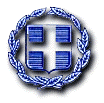 